Результаты деятельности в рамках модели «Шаги к успеху»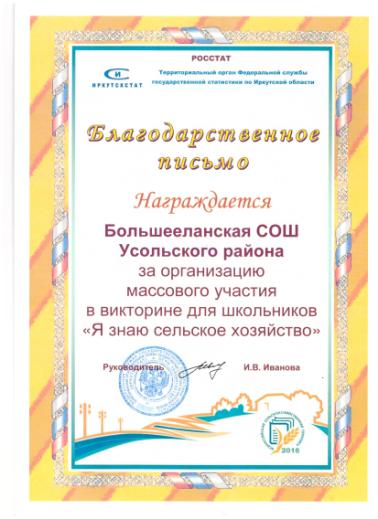 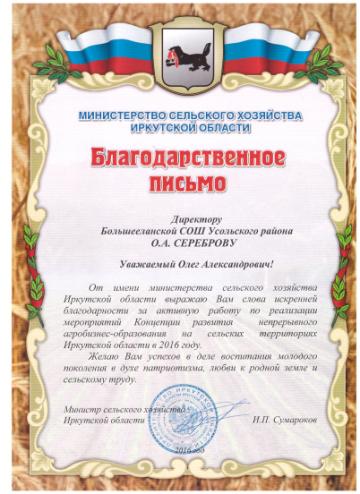 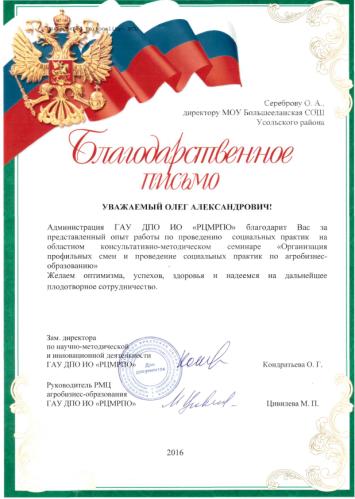 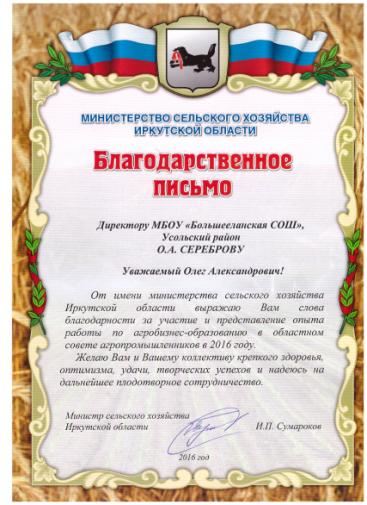 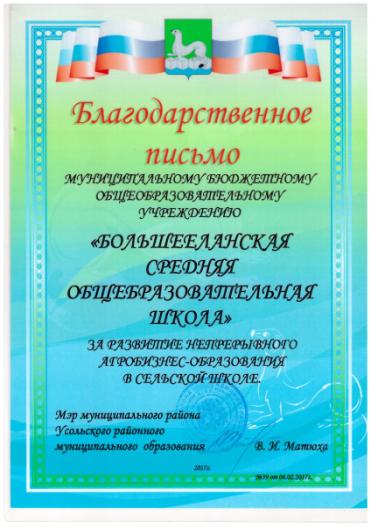 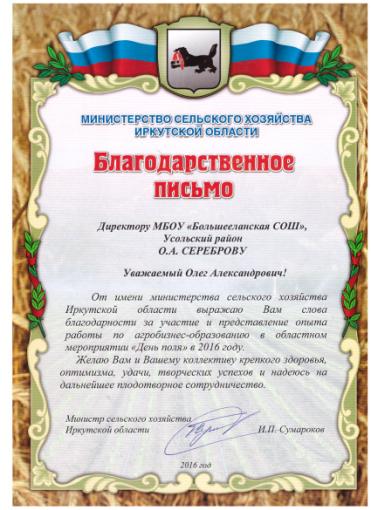 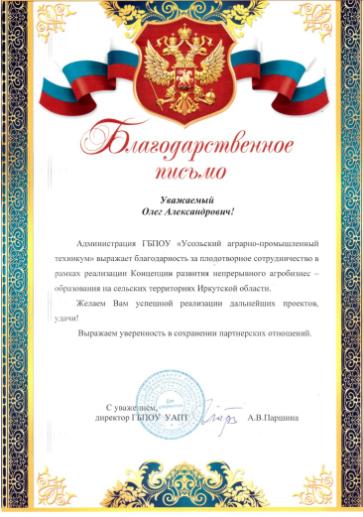 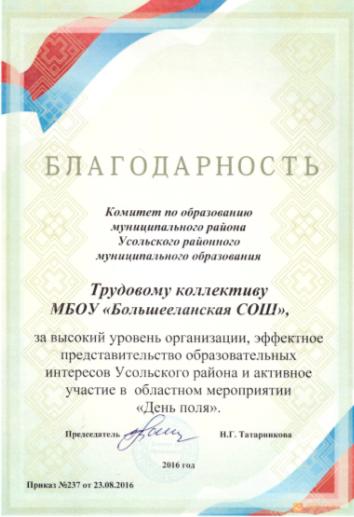 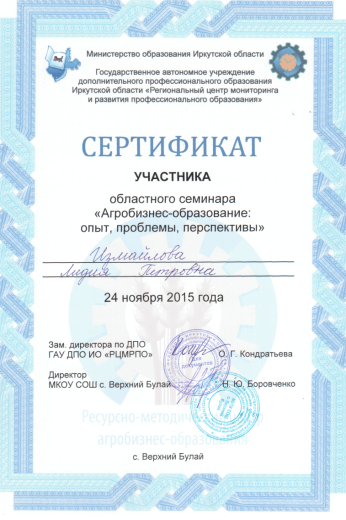 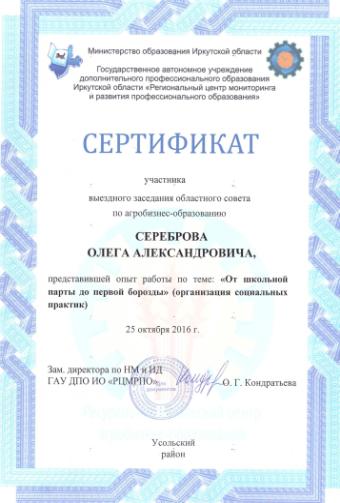 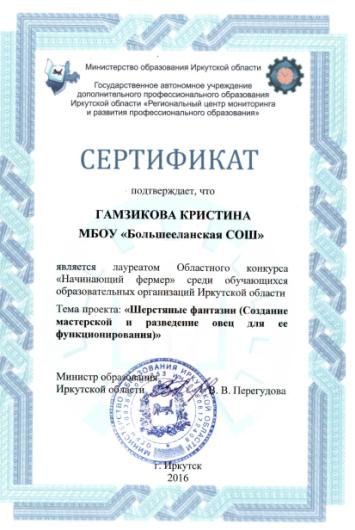 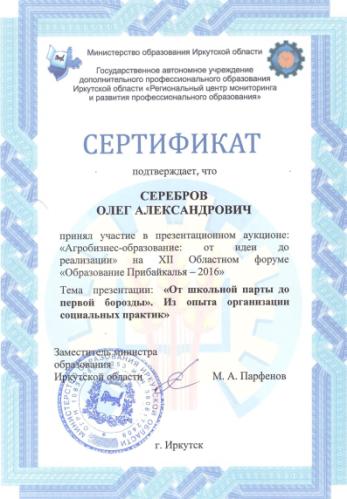 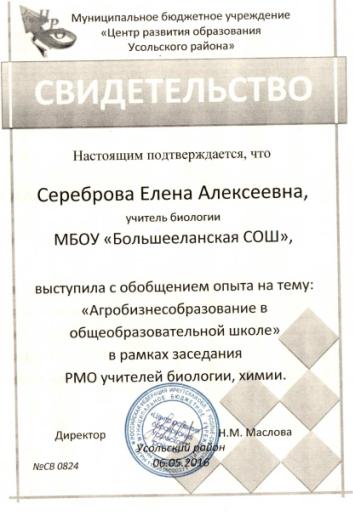 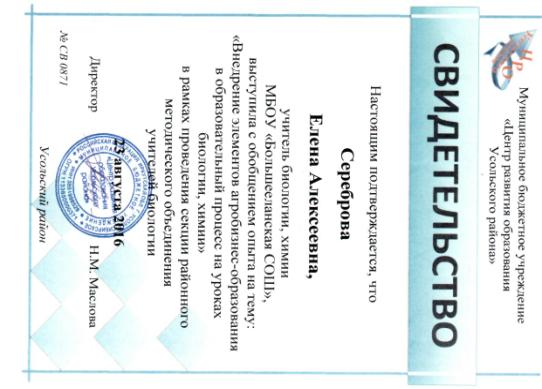 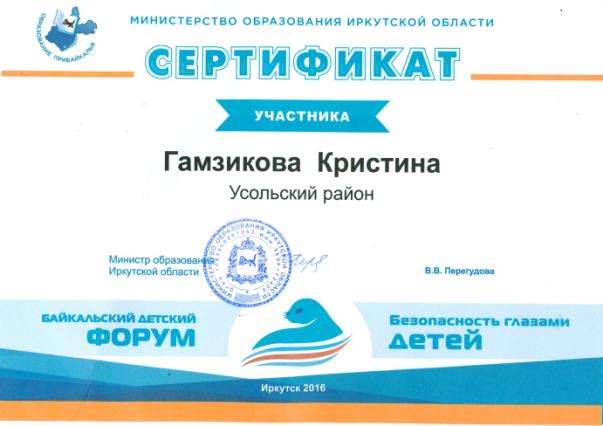 №п/пУровеньМероприятие, год участияДокумент1Росстат, Территориальный орган Федеральной службы государственной статистики по Иркутской областиОрганизация массового участия школьников «Я знаю сельское хозяйство».2016 годБлагодарственное письмо2Региональный, Министерство сельского хозяйства За активную работу по реализации Концепции агробизнес-образования на сельских территориях Иркутской области, 2016 годБлагодарственное письмо3Региональный, Администрация ГАУ ДПО ИО «РЦМРПО»За представленный опыт работы по проведению социальных практик на областном консультативно-методическом семинаре «Организация профильных смен и проведение социальных практик по агробизнес-образованию, 2016 годБлагодарственное письмо4Региональный, Министерство сельского хозяйства Представление опыта работы по агробизнес-образованию в областном совете агропромышленников, 2016 годБлагодарственное письмо5Региональный, Министерство сельского хозяйства Представление опыта работы по агробизнес-образованию в областном совете агропромышленников, 2016 годБлагодарственное письмо6Муниципальный, Администрация муниципального района УРМОЗа развитие непрерывного агробизнес-образования в сельской школе, 2017 годБлагодарственное письмо7Муниципальный, Комитет по образованию  муниципального района УРМОЗа высокий уровень организации, эффектное представительство образовательных интересов Усольского района и активное участие в областном мероприятии «День поля», 2016 годБлагодарность8ГБПОУ «Усольский аграрно-промышленный техникум»За плодотворное сотрудничество в рамках реализации Концепции непрерывного агробизнес-образования на сельских территориях Иркутской области, 2017 годБлагодарственное письмо9Региональный,  Администрация ГАУ ДПО ИО «РЦМРПО»Участие в областном семинаре «Агробизнес-образование, опыт, проблемы, перспективы», 2015 годСертификат10Региональный,  Администрация ГАУ ДПО ИО «РЦМРПО»Участие в презентационном аукционе «Агробизнес-образование, от идеи до реализации», на XII Областном форуме «Образование Прибайкалья-2016», 2016г Сертификат11Региональный,  министерство образования ИО, Администрация ГАУ ДПО ИО «РЦМРПО»Участие в выездном заседании областного совета по «Агробизнес-образованию» и представленный опыт работы по теме: «От школьной парты до первой борозды», (организация социальных практик), 2016г Сертификат12Региональный, министерство образования ИО, Администрация ГАУ ДПО ИО «РЦМРПО»Лауреат областного конкурса «Начинающий фермер», «Шерстяные фантазии (создание мастерской и разведение овец для её функционирования)»Сертификат13Муниципальный, МБУ «Центр развития образования Усольского района»Обобщение опыта на тему: Внедрение элементов агробизнес-образования в образовательный процесс на уроках биологии и химии»Свидетельство14Муниципальный, МБУ «Центр развития образования Усольского района»Обобщение опыта на тему: Агробизнес-образования  в общеобразовательной школе»Свидетельство